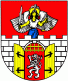 Město Litvínov  se sídlem Městský úřad, nám. Míru 11, 436 01 LitvínovDodatek č. 1 ke Smlouvě o spoluprácipři poskytování služeb ve věci (dle čl.37, odst.6) zajištění výkonu funkce sdíleného pověřence pro ochranu osobních údajů podle nařízení Evropského parlamentu a Rady (EU) č. 2016/679 ze dne 27. dubna 2016 o ochraně fyzických osob v souvislosti se zpracováním osobních údajů a o volném pohybu těchto údajů a o zrušení směrnice 95/46/ES (obecné nařízení o ochraně osobních údajů)Smluvní stranyMěsto Litvínovzastoupené:  Mgr. Kamilou Bláhovou, starostkou města sídlo:            436 01 Litvínov, náměstí Míru 11IČO:             00266027DIČ:             CZ000266027(dále také „Město“)aSPORTaS, s. r.o.  zastoupená:   	Ing. Miroslavem Otcovským, jednatelem společnostisídlo:    	436 01 Litvínov, Jiráskova 413        IČO:       	25005430DIČ:                CZ25005430     zapsaná v obchodním rejstříku, vedeném Krajským soudem v Ústí nad Labem, oddíl C, vložka 10590(dále také „SPORTaS“)I.Smluvní strany spolu dne 31.05.2018 uzavřely Smlouvu o spolupráci při poskytování služeb ve věci (dle čl.37, odst.6) zajištění výkonu funkce sdíleného pověřence pro ochranu osobních údajů podle nařízení Evropského parlamentu a Rady (EU) č. 2016/679 ze dne 27. dubna 2016 o ochraně fyzických osob v souvislosti se zpracováním osobních údajů a o volném pohybu těchto údajů a o zrušení směrnice 95/46/ES (obecné nařízení o ochraně osobních údajů) (dále jen „Smlouva“).Ustanovení odst. 1.2 Smlouvy se mění tak, že nově zní: „Pověřencem pro ochranu osobních údajů bude osoba určená Městem, s níž bude mít Město uzavřen příslušný právní vztah. Město sdělí SPORTaS identifikaci a kontaktní údaje této osoby. Při změně osoby pověřence pro ochranu osobních údajů Město tuto změnu SPORTaS oznámí a sdělí SPORTaS identifikaci a kontaktní údaje osoby, která bude nově funkci pověřence pro ochranu osobních údajů zastávat.“V ostatních ujednáních zůstává Smlouva nezměněna.II.2.1 Tento Dodatek nabývá platnosti dnem podpisu oprávněnými zástupci obou smluvních stran a účinnosti dnem uveřejnění v registru smluv podle zákona č. 340/2015 Sb., o zvláštních podmínkách účinnosti některých smluv, uveřejňování těchto smluv a o registru smluv (zákon   o registru smluv), ve znění pozdějších předpisů. Tento Dodatek bude v úplném znění uveřejněn prostřednictvím registru smluv postupem a ve lhůtách stanovených zákonem o registru smluv. Smluvní strany se dohodly na tom, že uveřejnění v registru smluv provede Město, které zároveň zajistí, aby informace o uveřejnění tohoto Dodatku byla zaslána SPORTaS do datové schránky.  2.2 Smluvní strany souhlasí s tím, aby tento Dodatek byl veden v evidenci smluv vedené městem Litvínov, která bude přístupná dle zákona č. 106/1999 Sb., o svobodném přístupu             k informacím, a která obsahuje údaje o smluvních stranách, předmětu smlouvy, číselné označení smlouvy a datum jejího uzavření. 2.3 Smluvní strany prohlašují, že skutečnosti uvedené v tomto Dodatku nepovažují za obchodní tajemství a udělují svolení k jejich zpřístupnění ve smyslu zákona č. 106/1999 Sb.,                            o svobodném přístupu k informacím. Litvínov dne						Litvínov dne Za Město				                       Za SPORTaSMgr. Kamila Bláhová				   	Ing. Miroslav Otcovskýstarostka města	             	      		jednatel společnosti DatumJménoFunkcePodpisZpracoval:  13.10.2022Bc. Miroslava Sieberováekonom OKTSchválil:13.10.2022Ing. Bc. Eva Hojdarovátajemnice úřaduSprávce rozpočtu:13.10.2022Bc. Miroslava Sieberováekonom OKTPrávní oddělení:31.10.2022FFK Legal, advokátní kancelář s.r.o.Právník1click 14694Schváleno - RM:16.11.2022Číslo usnesení:   R/5456/3                    ZM:---------------Číslo usnesení:-----------------------Zveřejněno:Od:Do:Vedení města: